        05-03-2021INTERNS TRAINING PROGRAMME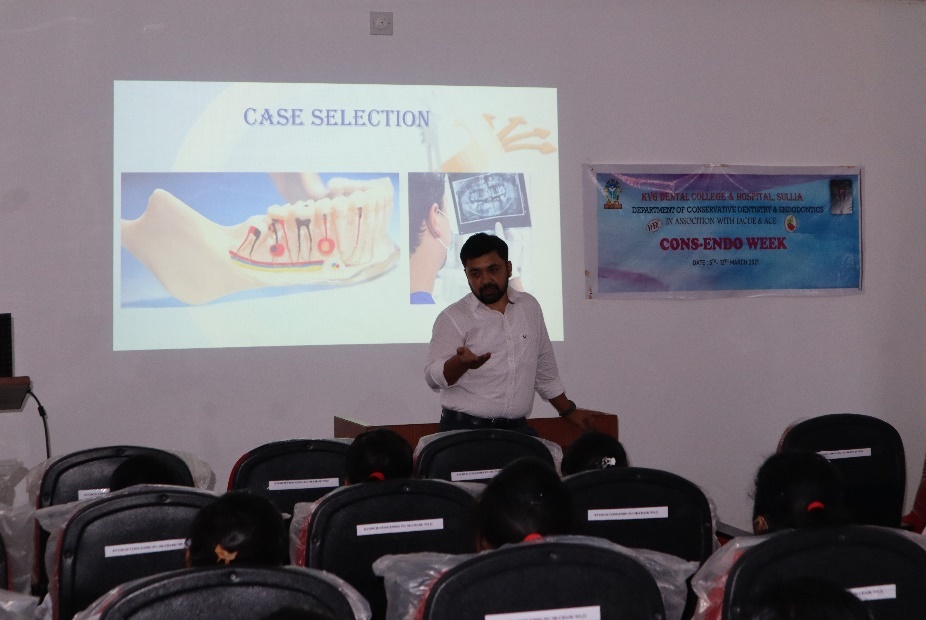  LECTURE BY DR NAVEEN KUMAR        08-03-2021INTERNS TRAINING PROGRAMME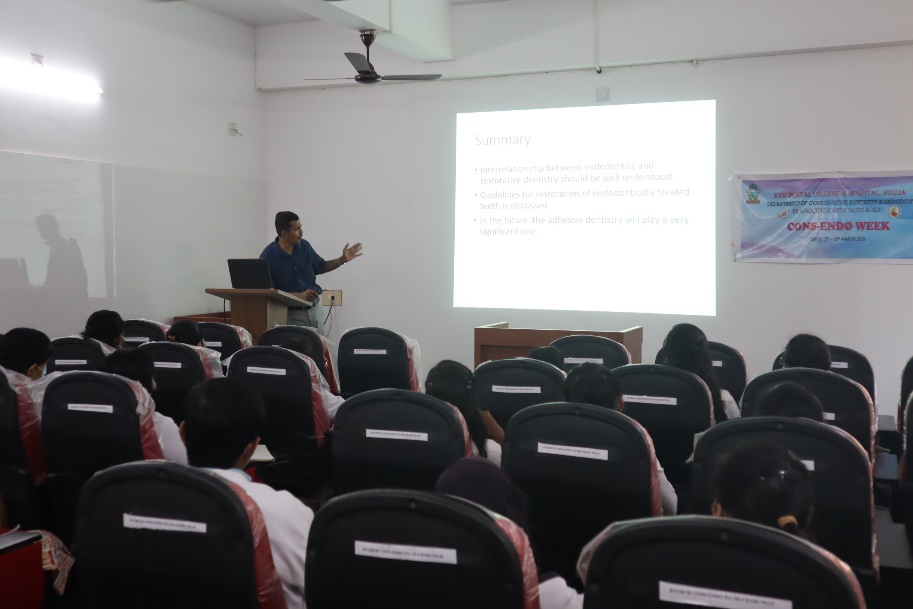 LECTURE BY DR KRISHNA PRASADA L        12-03-2021INTERNS TRAINING PROGRAMME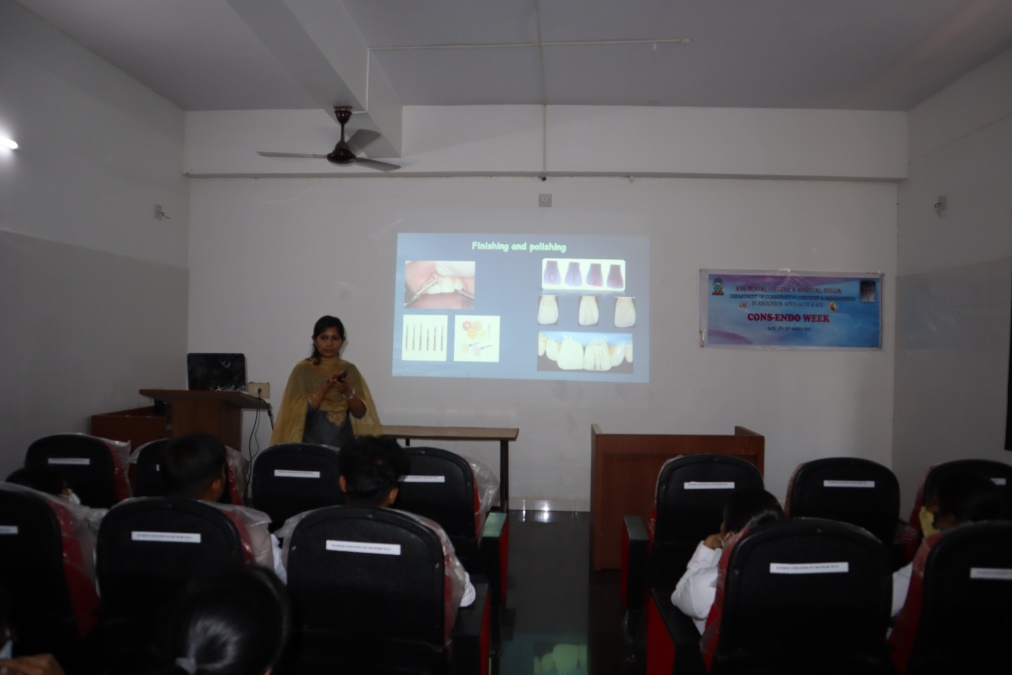 LECTURE BY DR RAMYA